 Australian Capital TerritoryCorrections Management (Prisoner At Risk, Court Transport Unit) Policy Revocation 2020Notifiable instrument NI2020-16made under the  Corrections Management Act 2007, s 14 (Corrections policies and operating procedures)1	Name of instrumentThis instrument is the Corrections Management (Prisoner At Risk, Court Transport Unit) Policy Revocation 2020.2	CommencementThis instrument commences on the day after its notification day.3.	RevocationThis instrument revokes the Corrections Management (Prisoner At Risk, Court Transport Unit) Policy 2008 [NI2008-454].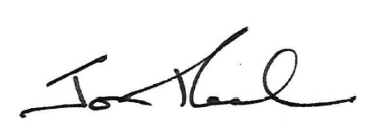 Jon PeachExecutive Director ACT Corrective Services8 January 2020